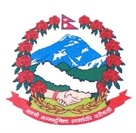 Statement by the delegation of Nepal40th session of the Working Group on the Universal Periodic ReviewUPR of Zimbabwe 26 January 2022Time:  1min 5 secs.                                                                                                 Words: 128Mr. President,Nepal warmly welcomes the delegation of Zimbabwe to the third cycle of UPR.We appreciate the mainstreaming of the rights of persons with disabilities in the national development strategy.We take encouraging note of the launching of the Vision 2030 to chart Zimbabwe’s new development trajectory to achieve an Upper Middle-Income Society by 2030 and wish for its timely achievement.We also take serious note of the impacts of climate change faced by Zimbabwe in the economic sectors of agriculture, forestry, and water resources.While wishing Zimbabwe a successful review, we recommend the following for their consideration:Step up efforts to eliminate discriminatory gender stereotypes, harmful practices and gender-based violence.Continue implementing effective measures to mitigate the negative impacts of climate change.Thank you.